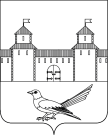 от 08.07.2016 № 1166-пО присвоении почтового адреса жилому помещению (дому)	Руководствуясь статьей 16 Федерального закона от 06.10.2003 №131-ФЗ «Об общих принципах организации местного самоуправления в Российской Федерации», постановлением Правительства Российской Федерации от 19.11.2014 №1221 «Об утверждении Правил присвоения, изменения и аннулирования адресов», статьями 32, 35, 40 Устава муниципального образования Сорочинский городской округ Оренбургской области, договором аренды №425 от 05.08.1998, архивной выпиской из распоряжения администрации города Сорочинска от 17.07.1998 №578-р «Об отводе земельного участка под строительство индивидуальных жилых домов гражданам г.Сорочинска», распоряжением администрации Сорочинского района Оренбургской области №578-р от 17.07.1998 «Об отводе земельного участка под строительство индивидуального жилого дома гр-ну г.Сорочинска Кретову Анатолию Ивановичу по ул.Промышленная, 9», типовым договором о возведении индивидуального жилого дома на отведенном участке от 20.07.1998, кадастровой выпиской о земельном участке от 26.04.2016 №56/16-238632,  техническим планом здания от 22.06.2016 и поданным заявлением (вх.№Кз-893 от 23.06.2016) администрация Сорочинского городского округа Оренбургской области постановляет: Присвоить жилому помещению (дому) общей площадью 102,5 кв.м., расположенному на земельном участке с кадастровым номером 56:45:0102012:2, почтовый адрес: Российская Федерация, Оренбургская область, г. Сорочинск, ул. Промышленная, д. 9.Контроль за исполнением настоящего постановления возложить на  главного архитектора муниципального образования Сорочинский городской округ Оренбургской области –  Крестьянова А.Ф.Настоящее постановление вступает в силу со дня подписания и подлежит размещению на Портале муниципального образования Сорочинский городской округ Оренбургской области.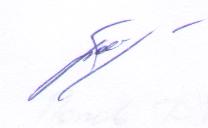                                        А.А. БогдановРазослано: в дело, прокуратуре, Управлению архитектуры, Кузнецову В.Г., ОУФМС, заявителюАдминистрация Сорочинского городского округа Оренбургской областиП О С Т А Н О В Л Е Н И ЕИ.о. главы муниципального образованияСорочинский городской округ - первый заместитель главы администрации городского округа по оперативному управлению  муниципальным хозяйством                          